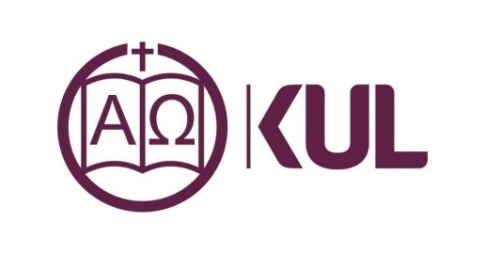 WNIOSEK O DOFINANSOWANIE DZIAŁALNOŚCI NAUKOWEJ 
Z REZERWY DZIEKANA WYDZIAŁU TEOLOGIIOŚWIADCZENIE WNIOSKODAWCYOświadczam, że wyrażam zgodę na przetwarzanie danych osobowych w zakresie niezbędnym do przeprowadzenia powyższego postępowania.Oświadczam, że przyznana mi kwota zostanie wydana wyłącznie na zadeklarowany cel.Oświadczam, że w razie uzyskania finansowania nie będę się ubiegać o zwrot kosztów w wysokości większej niż przyznana przez Dziekana Wydziału - wg zatwierdzonego kosztorysu.Przyjmuję do wiadomości, że przekroczenie limitu wykorzystanych środków będzie miało wpływ na możliwość przyznania mi finansowania w roku następnym.Wniosek należy przesłać na adres: int@kul.pl. Podpisaną wersję papierową wniosku złożyć w Sekretariacie WT (C-813).DECYZJA:Imię i nazwisko, 
stopień lub tytuł naukowyAdres e-mail, numer telefonuDyscyplinaKatedra
Sekcja/OśrodekKrótki opis merytoryczny sposobu wykorzystania środków przyznanych na prowadzenie działalności naukowej w roku 2019Kwota wnioskowana 
z rezerwy Dziekana WTKrótki opis projektu/działania 
(do 1000 znaków ze spacjami)Planowany rezultat 
i termin działaniaSzczegółowy kosztorysData wypełnieniaPodpis wnioskodawcyDataPodpis